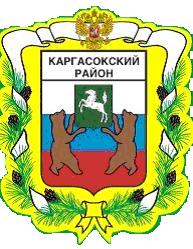 МУНИЦИПАЛЬНОЕ ОБРАЗОВАНИЕ «Каргасокский район»ТОМСКАЯ ОБЛАСТЬМУНИЦИПАЛЬНОЕ ОБРАЗОВАНИЕ «Каргасокский район»ТОМСКАЯ ОБЛАСТЬМУНИЦИПАЛЬНОЕ ОБРАЗОВАНИЕ «Каргасокский район»ТОМСКАЯ ОБЛАСТЬ   ДУМА КАРГАСОКСКОГО РАЙОНА   ДУМА КАРГАСОКСКОГО РАЙОНА   ДУМА КАРГАСОКСКОГО РАЙОНА    РЕШЕНИЕПроект     РЕШЕНИЕПроект     РЕШЕНИЕПроект       20.11.2019№        с. КаргасокО внесении изменений в решение Думы Каргасокского района от 27.08.2019 № 251 «Об установлении на межселенной территории муниципального образования «Каргасокский район» налога на имущество физических лиц»В соответствии Федеральным законом от 29.09.2019 № 321-ФЗ «О внесении изменений в часть вторую Налогового кодекса Российской Федерации»Дума Каргасокского района РЕШИЛА:В соответствии Федеральным законом от 29.09.2019 № 321-ФЗ «О внесении изменений в часть вторую Налогового кодекса Российской Федерации»Дума Каргасокского района РЕШИЛА:В соответствии Федеральным законом от 29.09.2019 № 321-ФЗ «О внесении изменений в часть вторую Налогового кодекса Российской Федерации»Дума Каргасокского района РЕШИЛА:1. Внести следующие изменения в решение Думы Каргасокского района от 27.08.2019 № 251 «Об установлении на межселенной территории муниципального образования «Каргасокский район» налога на имущество физических лиц» (далее – Решение Думы):1) в абзаце 4 подпункта 1 пункта 3 слово «строительства,» заменить словом: «строительства»;2) в абзаце 7 подпункта 1 пункта 3 слово «, предоставленных» и слово «, дачного» исключить.2. Настоящее решение вступает в силу с 1 января 2020 года, но не ранее чем по истечении одного месяца со дня его официального опубликования.Председатель ДумыКаргасокского района                                                                                            В.В. Брагин Глава Каргасокского района                                                                             А.П. Ащеулов 1. Внести следующие изменения в решение Думы Каргасокского района от 27.08.2019 № 251 «Об установлении на межселенной территории муниципального образования «Каргасокский район» налога на имущество физических лиц» (далее – Решение Думы):1) в абзаце 4 подпункта 1 пункта 3 слово «строительства,» заменить словом: «строительства»;2) в абзаце 7 подпункта 1 пункта 3 слово «, предоставленных» и слово «, дачного» исключить.2. Настоящее решение вступает в силу с 1 января 2020 года, но не ранее чем по истечении одного месяца со дня его официального опубликования.Председатель ДумыКаргасокского района                                                                                            В.В. Брагин Глава Каргасокского района                                                                             А.П. Ащеулов 1. Внести следующие изменения в решение Думы Каргасокского района от 27.08.2019 № 251 «Об установлении на межселенной территории муниципального образования «Каргасокский район» налога на имущество физических лиц» (далее – Решение Думы):1) в абзаце 4 подпункта 1 пункта 3 слово «строительства,» заменить словом: «строительства»;2) в абзаце 7 подпункта 1 пункта 3 слово «, предоставленных» и слово «, дачного» исключить.2. Настоящее решение вступает в силу с 1 января 2020 года, но не ранее чем по истечении одного месяца со дня его официального опубликования.Председатель ДумыКаргасокского района                                                                                            В.В. Брагин Глава Каргасокского района                                                                             А.П. Ащеулов 